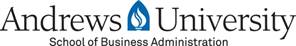 Free ONLINE  GMAT Review WorkshopStrengthen Your Career with a MBA!Andrews University College of Professions (CP) will be offering a free GMAT (Graduate Management Admission Test for MBA Program) workshop and MBA/MSA Management Information Seminar in September and October of 2020.  This five-week seminar will be held  ONLINE   and sponsored by Andrews University, College of Professions, 4185 E. Campus Circle Dr., Berrien Springs, MI 49104-0020. RSVP is required. Join Zoom Meetinghttps://andrews.zoom.us/j/3147444957Meeting ID: 314 744 4957Monday 9/14 6:30-8:30 p.m.  MBA Information Seminar and GMAT IntroductionMonday 9/21 6:30-8:30 p.m.   GMAT Review WorkshopMonday 9/28, 6:30-8:30 p.m.  GMAT Review WorkshopMonday 10/5, 6:30-8:30 p.m.  GMAT Review WorkshopMonday 10/12 6:30-8:30 p.m.  GMAT Review WorkshopRegistrationThe workshop will be administered by Dr. Jerry Chi, MBA, Ph.D., Ph.D. To register RSVP, attendees must RSVP to Mrs. Naoko Jacobson,  naoko@andrews.edu This GMAT workshop will be using the KAPLAN GMAT Premier Program for the class instruction.  Both versions have similar questions. Kaplan GMAT 2008 Premier Program (Recommended to buy now)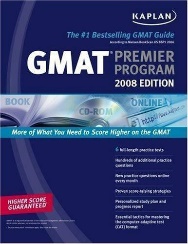 Price: $6.49 eBay.comOR, GMAT Prep Plus 2019ISBN-13: 978-1506234892ISBN-10: 1506234895Price: $44.99 Amazon.com (Can use it for further review)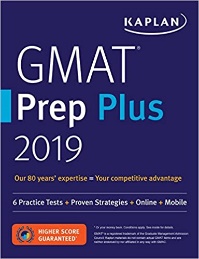 You may consider joining our vibrant MBA learning community comprised of innovative educators, active scholars, passionate students and a dedicated staff of professionals.  During economic downturn and COVID-19, MBA has been highly recommended as a life-changing and recession-proof managerial leadership degree. Currently we offer two graduate business degrees On-Campus/Online MBA Program:  NEED GMAT SCORE FOR THIS BUSIENSS MASTER DEGREE (GMAT score + GPA x200=1000 points)Finance (You can add CPA courses to the Finance Concentration)Healthcare/Hospital Management Concentration General Management Concentrationhttps://www.andrews.edu/grad/programs/cp/mba.html(Click Here for Application)On-Campus/Online MSA (Master of Science Administration):  Organizational Management Concentration  (Human Resource Management, Supply-Chain Management,  Marketing Management)    - DO NOT NEED GMAT SCORE FOR THIS BUSIENSS MASTER DEGREE. https://www.andrews.edu/grad/programs/cp/msa.html  (Click Here for Application)Should you have any questions or needs for help, please do not hesitate to contact me at any time.  Wish you all the best and God bless, Jerry ChiDr. Jerry Chi, MBA, Ph.D. , PhD. Assistant DeanMBA/MSA Graduate Program DirectorProfessor of Management School of Business AdministrationAndrews University 817-648-5416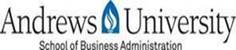 ISBN-101419551310ISBN-139781419551314 